ใบงานที่ ๐๑   คำชี้แจง  นักเรียนเขียนข้อความที่เกี่ยวกับพระคัมภีร์และหลักธรรมของศาสนาพุทธ  ศาสนาคริสต์                     ศาสนาอิสลามชื่อ...............................สกุล…………………………………………..........ชั้น...........................เลขที่ ......ใบความรู้ที่  ๑ คัมภีร์และหลักธรรมของแต่ละศาสนา๑. ศาสนาพุทธ   มีคัมภีร์ที่สำคัญชื่อ พระไตรปิฎก ซึ่งบรรจุคำสอนของพระศาสดาสมเด็จพระสัมมาสัมพุทธเจ้า ถือว่าเป็นคัมภีร์สูงสุดในพระพุทธศาสนา  โดย คำว่าพระไตรปิฎก มาจากภาษาบาลีคือ ติปิฏก แปลว่า ตะกร้าสามใบ หรือคำสอนสามหมวด (ติ หมายถึง สาม ปิฏก หมายถึง ตำรา คัมภีร์ หรือกระจาด) แบ่งออกเป็น ๓ ปิฎก คือ ๑. พระวินัยปิฎก  ๒. พระสุตตันตปิฎก  ๓. พระอภิธรรมปิฎก ๒.  ศาสนาคริสต์   มีคัมภีร์ที่สำคัญชื่อ  คัมภีร์ไบเบิล  แปลว่า หนังสือ เรียกโดยย่อว่าพระคัมภีร์ เป็นหนังสือที่บอกเรื่องราวเกี่ยวกับพระเจ้า มนุษย์ ความบาป และแผนการของพระเจ้าในการช่วยมนุษย์ให้รอดพ้นจากความพินาศอันเนื่องจากความบาปสู่ชีวิตนิรันดร์ เป็นหนังสือที่บันทึกหลักธรรมคำสอนของศาสนาคริสต์   ซึ่งในบางเล่มมีพื้นฐานมาจากหลักคำสอนของศาสนายูดาห์ของชาวยิว  ชาวคริสต์เรียกคัมภีร์ไบเบิล๓. ศาสนาอิสลาม  มีคัมภีร์ที่สำคัญชื่อ อัลกุรอาน แปลว่า บทอ่านบทท่อง มีหลักคำสอนสำคัญของศาสนาอิสลาม จะเน้นเรื่องความศรัทธาหรือความเชื่อโดยปราศจากการระแวงสงสัย และการปฏิบัติตนอย่างเคร่งครัด  ชาวมุสลิมจะต้องปฏิบัติพิธีกรรมทางศาสนาด้วยกาย วาจา และใจ พิธีกรรมทางศาสนาที่เมืองเมกกะ ประเทศซาอุดีอาระเบีย จุดมุ่งหมายเพื่อให้ชาวมุสลิมระลึกถึงพระเจ้าและได้พบปะพี่น้องมุสลิมหลักคำสอนสำคัญของพระพุทธศาสนา 	๑.		อริยสัจ ๔	คือ ความจริงอันประเสริฐ  ๔  ประการ ได้แก่ 			๑)		ทุกข์		คือ	ความไม่สบายกายไม่สบายใจ			๒)		สมุทัย	คือ	เหตุของความเป็นทุกข์ ได้แก่ ตัณหา			๓)		นิโรธ		คือ	ความดับทุกข์ หรือนิพพาน			๔)		มรรค		คือ	ข้อปฏิบัติเพื่อนำไปสู่ความดับทุกข์ หมายถึง อริยมรรค ๘ ประกอบด้วย					(๑)	สัมมาทิฐิ	คือ	ความเห็นชอบ					(๒)	สัมมาสังกัปปะ	คือ	ความดำริชอบ					(๓)	สัมมาวาจา	คือ	การเจรจาชอบ					(๔)	สัมมากัมมันตะ	คือ	การกระทำชอบ					(๕)	สัมมาอาชีวะ		คือ	การเลี้ยงชีพชอบ                (๖)	สัมมาวายามะ	คือ	ความพยายามชอบ 
					(๗)	สัมมาสติ	คือ	การตั้งสติชอบ                        					(๘)	สัมมาสมาธิ	คือ	การตั้งใจชอบ			อริยมรรค ๘ เมื่อสรุปรวมแล้วเรียกว่า ไตรสิกขา อันได้แก่ ศีล สมาธิ ปัญญา	๒.		ขันธ์ ๕ หรือเบญจขันธ์ หมายถึง องค์ประกอบของชีวิตมนุษย์ คือ ส่วนที่เป็นร่างกาย และส่วนที่				เป็นจิตใจ ได้แก่			๑)		รูปขันธ์	คือ	ร่างกายและพฤติกรรมต่างๆ ประกอบด้วยธาตุ ๔ ได้แก่ ดิน น้ำ ลม ไฟ 			๒)		วิญญาณขันธ์	คือ	ความรู้อารมณ์ที่ผ่านมาทางตา หู จมูก ลิ้น กาย ใจ 			๓) 	  เวทนาขันธ์	คือ	ความรู้สึก ซึ่งเป็นผลมาจากสุขเวทนา ความสุขทางกายและใจ
					ทุกขเวทนา คือ ทุกข์ทางกายและใจ และอุเบกขาเวทนา คือ ความไม่ทุกข์ไม่สุขทางกายและใจ 			๔)		สัญญาขันธ์	คือ	การกำหนดได้ ๖ อย่างจากวิญญาณและเวทนา คือ รูป รส กลิ่น เสียง 			๕)		สังขารขันธ์ คือ ความคิด แรงจูงใจ สภาพที่ปรุงแต่งจิตใจให้คิดดี คิดชั่ว เป็นผลมาจาก								วิญญาณและเวทนา	๓.		ไตรลักษณ์	หมายถึง		ลักษณะทั่วไปของสิ่งทั้งหลายทั้งปวงในโลก ได้แก่			๑)		อนิจจตา	(อนิจจลักษณะ) คือ	ความไม่เที่ยง    			๒)		ทุกขตา (ทุกขลักษณะ)	คือ	ความเป็นทุกข์                 			๓)		อนัตตา	(อนัตตลักษณะ) คือ	ความไม่ใช่ตัวตน	หลักคำสอนของศาสนาคริสต์		๑. หลักคำสอนเรื่อง ตรีเอกานุภาพ คือ การนับถือพระเจ้าองค์เดียว แบ่งเป็น ๓ ภาค คือ			๑)		พระบิดา	หมายถึง		พระเจ้า			๒)		พระบุตร	หมายถึง		พระเยซู			๓)		พระจิต	หมายถึง		วิญญาณบริสุทธิ์ในจิตใจของชาวคริสต์ที่มีศรัทธา	๒.		หลักคำสอนเรื่องความรัก ศาสนาคริสต์เป็นศาสนา	ที่ได้ชื่อว่าเป็นศาสนาแห่งความรัก สอนให้รักพระเจ้า 		รักเพื่อนมนุษย์เหมือนรักตัวเอง	๓.		คำสอนเรื่องบัญญัติ ๑๐ ประการ ได้แก่		๑)	จงนับถือพระเจ้าองค์เดียว คือ พระยะโฮวาห์					๒)	อย่าออกนามพระเจ้าโดยไม่สมเหตุ		๓)	ถือวันพระเจ้าเป็นวันศักดิ์สิทธิ์			๔)	จงนับถือบิดามารดา		๕)	อย่าฆ่าคน											๖)	อย่าผิดประเวณี		๗)	อย่าลักทรัพย์											๘)	อย่าใส่ความนินทาว่าร้ายผู้อื่น		๙)	อย่าคิดมิชอบ											๑๐)	อย่าโลภในสิ่งของผู้อื่น	๔.		อาณาจักรพระเจ้า หมายถึง อาณาจักรแห่งจิตใจที่มีพระเจ้าเป็นเป้าหมาย	หลักคำสอนของศาสนาอิสลาม	๑.		หลักศรัทธา ๖ ประการ			๑)		ศรัทธาในพระอัลเลาะห์เพียงองค์เดียว			๒)		ศรัทธาในบรรดามลาอีกะห์ คือ เทวทูต			๓)		ศรัทธาในพระคัมภีร์			๔)		ศรัทธาในบรรดาศาสนทูต			๕)		ศรัทธาในวันพิพากษา			๖)		ศรัทธาในกฎกำหนดสภาวการณ์	๒.		หลักปฏิบัติ ๕ ประการ			๑)		การปฏิญาณตน ยอมรับว่าพระอัลเลาะห์เป็นพระเจ้าองค์เดียว 
		  ๒)		การละหมาด หรือ นมาซ วันละ ๕ ครั้ง 
	   	๓)		การถือศีลอด หรือ อัศศิยาม หมายถึง การละหรืองดเว้นบริโภคอาหาร			๔)		การบริจาคซะกาต หมายถึง การบริจาคทานหรือบริจาคทรัพย์ที่ได้มาด้วยความสุจริต					  แก่ผู้ที่ควรรับซะกาต 
		  ๕)		การประกอบพิธีฮัจญ์ ณ วิหารกะบะห์ ที่เมืองเมกกะ ประเทศซาอุดิอาระเบีย	ความสอดคล้องของหลักคำสอนทั้ง  ๓  ศาสนา	๑.		การทำความดี ละเว้นความชั่ว 
	๒.		การแสดงความรัก ความเมตตา และเสียสละ 
	๓.		การเสียสละเพื่อเพื่อนมนุษย์ 
	๔.		การพัฒนาตนเองให้ดีขึ้น ขยันหมั่นเพียร
	๕.		สอนให้อยู่ร่วมกันอย่างสงบสุข ไม่เบียดเบียนกัน นิทานเรื่อง ม้าขาเป๋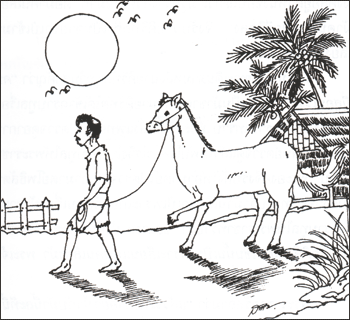 บันทึกผลการจัดการเรียนรู้  แผนการเรียนรู้ที่  ๓ด้านความรู้      เกณฑ์การประเมิน  ใบงานที่  ๑-๒ด้านทักษะกระบวนการและด้านคุณลักษณะเกณฑ์การให้คะแนน   ด้านทักษะกระบวนการเกณฑ์การให้คะแนน   ด้านคุณลักษณะ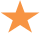 บ ๓.๑/ผ ๓-๐๑ศาสนาพุทธศาสนาคริสต์ศาสนาอิสลาม………………………………………………………………………………………………………………………………………………………………………………………………………………………………………………………………………………………………………………………………………………………………………………………………………………………………………………………………………………………………………………………………………………………………………………………………………………………………………………………………………………………………………………………………………………………………………………………………………………………………………………………………………………………………………………………………………………………………………………………………………………………………………………………………………………………………………………………………………………………………………………………………………………………………………………………………………………………………………………………………………………………………………………………………………………………………………………………………………………………………………………………………………………………………………………………………………………………………………………………………………………………………………………………………………………………………………………………………………………………………………………………………………………………………………………………………………………………………………………………………………………………………………………………………………………………………………………………………………………………………………………………………………………………………………………………………………………………………………………………………………………………………………………………………             ในสมัยหนึ่ง พระพุทธเจ้าประทับอยู่วัดเชตวัน เมืองสาวัตถี ทรงปรารภภิกษุผู้คบพวกผิดรูปหนึ่ง ได้ตรัสอดีตนิทานมาสาธก ว่า...กาลครั้งหนึ่งนานมาแล้ว พระโพธิสัตว์เกิดเป็นอำมาตย์ผู้สอนธรรมของพระเจ้าสามะ ในเมืองพาราณสี พระราชามีม้ามงคล อยู่ตัวหนึ่งชื่อปัณฑวะ มีรูปร่างสวยงามมาก ต่อมาคนเลี้ยงม้าคนเดิมเสียชีวิตลง จึงรับนายคิริทัตซึ่งเป็นชายขาเป๋เข้ามาเลี้ยงม้าตัวนี้แทนฝ่ายม้าปัณฑวะเดินตามหลังนายคิริทัตทุกวันสำคัญว่า "คนนี้สอนเรา" จึงกลายเป็นม้าขาเป๋ไป นายคิริทัตได้เข้ากราบทูลเรื่องมาขาเป๋ให้พระราชาทราบ พระองค์ได้สั่งแพทย์ให้ไปตรวจดูอาการของม้า แพทย์ตรวจดูแล้วไม่พบโรคอะไรจึงไปกราบทูลให้พระราชาทราบ พระองค์จึงรับสั่งให้อำมาตย์ไปตรวจดู อำมาตย์โพธิสัตว์ไปตรวจดูก็ทราบว่าม้านี้เดินขาเป๋เพราะเกี่ยวกับคนเลี้ยงม้าขาเป๋ จึงกราบทูลให้ทราบว่าม้านี้เดินขาเป๋เพราะเกี่ยวกับคนเลี้ยงม้าขาเป๋ จึงกราบทูลให้พระราชาทราบว่า "ขอเดชะ ม้าปัณฑวะของพระองค์เป็นปกติดี ที่เดินเช่นนั้นเป็นเพราะแบบคนเลี้ยงม้า พระเจ้าข้า"พระราชาตรัสถามว่า "แล้วจะให้ทำอย่างไรกับม้านี้ละทีนี้" อำมาตย์จึงกราบทูลว่า "เพียงได้คนเลี้ยงม้าขาดี ม้าก็จะเป็นปกติเหมือนเดิม พระเจ้าข้า" แล้วกล่าวเป็นคาถาว่า"ถ้าคนบริบูรณ์ด้วยอาการอันงดงามที่สมควรแก่ม้านั่น พึงจับม้านั่นที่บังเหียนแล้วจูงไปรอบ ๆ สนามม้าไซร้ ม้าก็จะละอาการเขยกแล้วเลียนแบบคนเลี้ยงม้านั้นโดยพลัน"พระราชารับสั่งให้เปลี่ยนคนเลี้ยงม้าใหม่ พอเปลี่ยนคนเลี้ยงม้าคนใหม่ ไม่นานม้านั้นก็เดินปกติดีเช่นเดิมพระราชาจึงได้พระราชทานลาภยศแก่พระโพธิสัตว์เป็นจำนวนมากในฐานะรู้อัธยาศัยของม้านั้นที่มา http://www.dhammathai.org/chadoknt/chadoknt217.phpเลขที่ชื่อ-สกุลใบงานที่  ๐๑ร้อยละสรุปผล               การประเมินเลขที่ชื่อ-สกุล  ๑๒  คะแนน ร้อยละสรุปผล               การประเมิน ระดับคะแนนรายการประเมินรายการประเมินรายการประเมินรายการประเมิน ระดับคะแนนเนื้อหาการใช้ภาษาเวลาความสะอาดและสวยงาม๓เนื้อหาถูกต้อง ตรงตามหลักธรรมและคัมภีร์ของแต่ละศาสนา มีรายละเอียดครอบคลุม มีลำดับความคิดดี ชัดเจนมีการใช้ภาษาอย่างถูกต้อง สะกดคำถูกต้อง มีการเว้นวรรคโดยไม่ฉีกคำและมีการใช้ภาษา อย่างสร้างสรรค์ส่งชิ้นงานภายในเวลาที่กำหนด-  ผลงานการเขียนสะอาด อ่านง่าย ตัวอักษรชัดเจน- มีการใช้สีที่สวยงามและสร้างสรรค์มาก๒เนื้อหาถูกต้องตรงตามหลักธรรมและคัมภีร์ของแต่ละศาสนา             แต่รายละเอียดไม่ครอบคลุม มีลำดับความคิด ชัดเจนบ้างมีการใช้ภาษาอย่างถูกต้อง  สะกดคำถูกต้อง ไม่มีการเว้นวรรคโดยไม่ฉีกคำและไม่มีความบกพร่องในการใช้ภาษาบ้างส่งชิ้นงานช้ากว่ากำหนด เล็กน้อยผลงานการเขียนไม่สะอาด แต่อ่านง่าย และมีตัวอักษรที่ชัดเจน- มีการใช้สีที่สวยงามและสร้างสรรค์บ้าง๑เนื้อหาไม่ถูกต้อง หรือไม่ตรงตามหลักธรรมและคัมภีร์ของแต่ละศาสนา และมีรายละเอียดไม่ครอบคลุม มีลำดับความคิดไม่ถูกต้องมีการใช้ภาษาอย่างถูกต้อง  สะกดคำไม่ถูกต้อง ไม่มีการเว้นวรรคโดยไม่ฉีกคำ มีความบกพร่องในการใช้ภาษามากส่งชิ้นงานช้ากว่ากำหนดมากและต้องทวงถามผลงานการเขียน ไม่สะอาด อ่านค่อนข้างยากและมีตัวอักษรไม่ชัดเจน- มีการใช้สีที่ไม่สวยงามและไม่สร้างสรรค์มากเลขที่ชื่อ-สกุลด้านทักษะด้านคุณลักษณะรวมร้อยละสรุปผล            การประเมินเลขที่ชื่อ-สกุล๓  คะแนน๓  คะแนน๖  คะแนนร้อยละสรุปผล            การประเมินระดับคะแนนการทำงานกลุ่ม๓แสดงพฤติกรรมการให้ความร่วมมือในการทำกิจกรรมกลุ่ม แสดงความคิดเห็น ยอมรับความคิดเห็นของสมาชิกในกลุ่ม  และร่วมกิจกรรมกลุ่มทุกขั้นตอน๒แสดงพฤติกรรมการให้ความร่วมมือในการทำกิจกรรมกลุ่ม แต่ขาดการแสดงความคิดเห็นในการทำงาน๑แสดงพฤติกรรมการให้ความร่วมมือในการทำกิจกรรมกลุ่มบ้างระดับคะแนนความใฝ่เรียนรู้๓แสดงพฤติกรรมได้ครบถ้วนในด้าน การตั้งใจเรียน เอาใจใส่ในการเรียน เข้าร่วมกิจกรรมในการเรียนรู้ ศึกษาค้นคว้าและแลกเปลี่ยนเรียนรู้ร่วมกับผู้อื่น ๒แสดงพฤติกรรมบกพร่อง ๑ รายการ ในด้านการตั้งใจเรียน เอาใจใส่ในการเรียน เข้าร่วมกิจกรรมในการเรียนรู้ ศึกษาค้นคว้าและแลกเปลี่ยนเรียนรู้ร่วมกับผู้อื่น       ๑แสดงพฤติกรรมบกพร่องมากกว่า ๑ รายการ ในด้านการตั้งใจเรียน เอาใจใส่ในการเรียน เข้าร่วมกิจกรรมในการเรียนรู้ ศึกษาค้นคว้าและแลกเปลี่ยนเรียนรู้ร่วมกับผู้อื่น 